オレンジリボンキャンペーン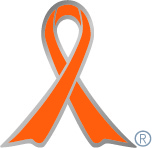 みんなの笑顔を守るために9月20日（金）１０：００～１５：００オレンジリボン運動は、子どもの虐待防止運動です。深い心の傷をもった子どもはたくさんいます。同時に、同じ数だけ虐待をしてしまうほど苦しかったお母さん・お父さんもいます。子育てに限らず、みんな言葉にしないだけで、色んなものを抱えて生きていると思うから。大切なものを手放すことのないように、両手に溢れる荷物をおろせる場所をつくりたい。そんな思いで開院した菜の花助産院も1周年を迎えます。1年間のみなさんとの素敵な出会いに感謝を込め、オレンジリボンキャンペーンを開催したいと思います。売り上げの一部をNPO法人児童虐待防止全国ネットワーク オレンジリボン運動に寄付致します。企画①　湘南の小さな出張写真館 ラ・ヴィータの高橋フミカさんによる撮影会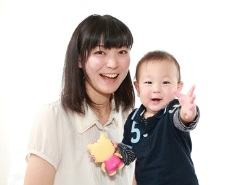 　　　　　　　　～マタニティフォト・親子フォト・授乳フォト～　菜の花の和室に背景布、ライトをセッティングしての撮影です　内容 ： 1組15分程度の撮影　　5枚データ、２Lプリント1枚（2～3週間後に郵送）　料金 : 2000円（そのうち500円を寄付させていただきます）①１０：１５　②１０：３０　③１０：４５　④１１：１０　⑤１１：２５　⑥１１：４０　⑦１２：０５　⑧１２：２０　⑨１２：３５⑩１３：００　⑪１３：１５　⑫１３：３０　＊予約制となります　＊１３：３０以降ならという方はご相談くださいご予約・お問い合わせは、菜の花助産院のHP またはブログのお申込みフォームからお願い致しますHP http://petitbonheurks.web.fc2.com/　 blog http://nanohanajosanin.blog.fc2.com/ ①お名前　②ご住所　③TEL　④お子様との写真をご希望の方はお子様の年齢　をご記入ください企画②　ハンドメイドマーケット　　　　実は、ハンドメイドが大好きな院長Kaoru。ハーブのサシェや石鹸などを販売します。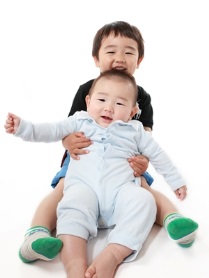 　　　　実費を引いた売り上げを寄付させていただきます。企画③　ゆんたく会　ご自由にお茶＆おしゃべりをどうぞ　　　　普段悩んでいるちょっとしたことも、お聞きくださいね。＊＊＊＊＊＊＊＊＊＊＊＊＊＊＊＊＊＊＊＊＊＊＊＊＊＊＊＊＊＊＊＊＊＊＊＊＊＊＊＊＊＊＊＊＊＊＊＊＊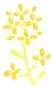 